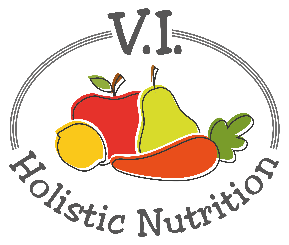 ROASTED RED PEPPER HUMMUS WRAPHere’s another recipe from Engine 2.  With protein-rich hummus and all the green veggies your heart desires, this midday meal is irresistible. Wrap it up for an on-the-go lunch, or whip it up in no time - just remember to savor every bite! The orange on the side helps you absorb the iron in the spinach. Makes 1 medium serving.Ingredients:1 tortilla whole wheat or gluten free¼ cup Roasted Red Pepper Hummus (you can buy this at any store premade)½ cup spinach¼ cucumber, chopped into small pieces ¼ red pepper, cut into strips¼ yellow pepper, cut into strips¼ onion, sliced into strips¼ avocado, cut lengthwise1 orangeMethod:Spread the roasted red pepper hummus onto the tortilla (whole-grain or gluten-free). Layer with spinach, cucumber, red and yellow pepper strips, onion, and avocado slices.Roll up burrito-style by tucking the sides in before you roll. Serve with an orange on the side.